Проект НПА от 23.03.2022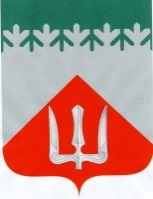 А Д М И Н И С Т Р А Ц И ЯВолховского муниципального районаЛенинградской  областиП О С Т А Н О В Л Е Н И Е    от _________________                                                                                     № ___ВолховО внесении изменений в постановление администрации Волховского муниципального района от 01 апреля 2020 года № 934«Об утверждении муниципальной программы МО город Волхов   «Обеспечение качественным жильем граждан на территории  МО город Волхов» В соответствии с решением Совета депутатов Волховского муниципального района от 21 декабря 2021г. № 40 «О бюджете муниципального образования город Волхов на 2022 год и на плановый период 2023 и 2024 годов»,  постановлением  администрации Волховского муниципального района от 02 сентября 2019г. № 2233  «Об утверждении Порядка разработки, реализации  и оценки эффективности муниципальных программ Волховского муниципального района  и МО город Волхов Волховского муниципального района» (с изменениями от 24.11.2021г. № 3251), постановлением администрации Волховского муниципального района от 31.10.2018 № 3028 «Об утверждении перечня муниципальных программ Волховского муниципального  района  Ленинградской  области»  (с  изменением от  11.11.2021г. № 3175), пп.2 п.1 ст. 30 Устава Волховского муниципального района,  п о с т а н о в л я ю:1. Внести изменения в постановление администрации Волховского муниципального района от 01 апреля 2020 года № 934 «Об утверждении муниципальной программы МО город Волхов    «Обеспечение качественным жильем граждан  на территории  МО город Волхов», изложив приложение к вышеуказанному постановлению в редакции приложения к настоящему постановлению.2. Считать утратившим силу постановление администрации Волховского муниципального района от 04 февраля 2022 года № 273  «О внесении изменений в постановление администрации Волховского муниципального района  от 01 апреля 2020 года № 934 «Об утверждении муниципальной программы  МО город Волхов    «Обеспечение качественным жильем граждан  на территории  МО город Волхов».3. Настоящее постановление подлежит опубликованию в  официальном периодическом печатном издании и размещению в информационно-коммуникационной сети «Интернет» на официальном сайте администрации Волховского муниципального района.4.  Настоящее постановление вступает в силу на следующий день после его официального опубликования.5. Контроль за исполнением настоящего  постановления  возложить  на  заместителя главы администрации по экономике и инвестиционной политике.Глава администрации							               А.В. БрицунИсполнитель: Локосова О.Л., тел. 881363-79742Приложение  к  постановлению администрации Волховского муниципального района                                                                              от ___________________ №______                     Муниципальная программа муниципального образования город Волхов «Обеспечение качественным жильем граждан на территории МО город Волхов»I. Паспорт муниципальной  программы муниципального образования город Волхов  «Обеспечение качественным жильем граждан на территории  МО город Волхов»II. Общая характеристика, основные проблемы и прогноз развития сферы реализации муниципальной программыС целью оказания поддержки  в приобретении или строительстве жилья гражданам, молодым гражданам и молодым семьям,  признанным в установленном порядке, нуждающимися в улучшении жилищных условий  в   МО город Волхов реализуется жилищная программа, благодаря которой  граждане могут улучшить жилищные условия. В  муниципальной программе   «Жилье для граждан муниципального образования город Волхов»  могут принять участие  граждане, молодые граждане и молодые семьи, признанные нуждающимися в улучшении жилищных условий  или    состоящие на учете нуждающихся в предоставлении жилых помещений по договорам социального найма в МО город Волхов. III. Цели и  задачи муниципальной программыСоздание условий для реализации конституционных прав на жилище гражданам, молодым гражданам и молодым семьям,  признанным в установленном порядке, нуждающимися в улучшении жилищных условий.Обеспечение доступности жилья и повышение качества жилищного обеспечения населения.Обеспечение устойчивого сокращения непригодного для проживания жилищного фонда.IV. Информация о проектах, мероприятиях, направленных на достижение целей проектов, и комплексах процессных мероприятийФедеральный проект "Обеспечение устойчивого сокращения непригодного для проживания жилищного фонда".В рамках федерального проекта  планируется сокращение непригодного для проживания жилищного фонда с расселением  7 917,0  квадратных метров аварийного жилищного фонда и переселением  429 человек.Комплекс процессных мероприятий "Улучшение жилищных условий граждан"В рамках участия в  мероприятии по обеспечению жильем молодых семей планируется оказание софинансирования  социальных выплат на приобретение и строительство жилья 25 молодым семьям.Приложение 1 к муниципальной программе «Обеспечение качественным жильем граждан на территории  МО город Волхов»СВЕДЕНИЯо показателях (индикаторах) муниципальной программы «Обеспечение качественным жильем граждан на территории  МО город Волхов»и их значенияхПриложение 2 к муниципальной программе «Обеспечение качественным жильем граждан на территории  МО город Волхов»Порядок сбора информации и методика расчета показателей муниципальной программы«Обеспечение качественным жильем граждан на территории  МО город Волхов»Приложение 3 к муниципальной программе «Обеспечение качественным жильем граждан на территории  МО город Волхов»План реализации муниципальной программы «Обеспечение качественным жильем граждан на территории  МО город Волхов»Сроки реализации муниципальной программы2022 г. – 2024 г.Ответственный исполнитель муниципальной программыКомитет по ЖКХ, жилищной политике администрации Волховского муниципального района Участники муниципальной программыотсутствуютЦель муниципальной программыСоздание условий для реализации конституционных прав на жилище гражданам, молодым гражданам и молодым семьям,  признанным в установленном порядке, нуждающимися в улучшении жилищных условий.Задачи муниципальной программыОбеспечение доступности жилья и повышение качества жилищного обеспечения населения Ожидаемые (конечные) результаты реализации муниципальной программыУлучшение жилищных условий гражданам, молодым гражданам и молодым семьямПроекты, реализуемые в рамках муниципальной программыФедеральный проект "Обеспечение устойчивого сокращения непригодного для проживания жилищного фонда"Финансовое обеспечение муниципальной программы - всего, в том числе по годам реализацииОбщий объем реализации муниципальной программы всего – 534 692,8  тыс.руб.. в т.ч. по годам реализации:2022г. – 6 072,4 тыс.руб.- бюджет МО город Волхов  2480,0 тыс.руб.- бюджет Ленинградской области 3 201,3 тыс.руб.-федеральный бюджет 391,1 тыс.руб.2023г. – 505 534,6 тыс.руб., - средства бюджета МО город Волхов   6490,9 тыс.руб.- бюджет Ленинградской области 203 039,2 тыс.руб.-федеральный бюджет 1 088,4 тыс.руб.- средства фонда 294 916,1 тыс.руб.2024г. – 23 085  тыс.руб.- средства бюджета МО город Волхов  2000,0 тыс.руб.- бюджет Ленинградской области 18 692,7 тыс.руб.- федеральный бюджет 2 393,1 тыс.руб.Размер налоговых расходов, направленных на достижение цели муниципальной программы - всего, в том числе по годам реализацииНе имеются№ п/пНаименование показателя (индикатора)Наименование показателя (индикатора)Единица измеренияЗначения показателей (индикаторов)Значения показателей (индикаторов)Значения показателей (индикаторов)Значения показателей (индикаторов)Значения показателей (индикаторов)Удельный вес показателя№ п/пНаименование показателя (индикатора)Наименование показателя (индикатора)Единица измерения2020 год (базовое значение)2021 год (оценка)2022 год2023 год2024 годУдельный вес показателя12234567891Количество  расселяемых кв.метров аварийного жилищного фонда плановое значениеЕд.7 917,0  кв. м1Количество  расселяемых кв.метров аварийного жилищного фонда фактическое значениеЕд.2Количество молодых семей, которым предоставлены жилые  помещения  плановое значениеЕд.1212510102Количество молодых семей, которым предоставлены жилые  помещения  фактическое значениеЕд.12122Количество молодых семей, которым предоставлены жилые  помещения  фактическое значениеЕд.№ п/пНаименование показателяЕд. измеренияАлгоритм формирования (источник, порядок расчета и т.д.)1ЦП: Количество  расселенных кв.метров аварийного жилищного фонда шт.Показатель  определяется  в соответствии с количеством подлежащих расселению кв.метров аварийного жилищного фонда2ЦП: Количество молодых семей, которым предоставлены жилые  помещения  шт.Показатель определяется в соответствии с предоставленными социальными выплатамиМуниципальная программа МО город Волхов "Обеспечение качественным жильем граждан на территории МО город Волхов"Муниципальная программа МО город Волхов "Обеспечение качественным жильем граждан на территории МО город Волхов"Муниципальная программа МО город Волхов "Обеспечение качественным жильем граждан на территории МО город Волхов"Муниципальная программа МО город Волхов "Обеспечение качественным жильем граждан на территории МО город Волхов"Муниципальная программа МО город Волхов "Обеспечение качественным жильем граждан на территории МО город Волхов"Муниципальная программа МО город Волхов "Обеспечение качественным жильем граждан на территории МО город Волхов"Муниципальная программа МО город Волхов "Обеспечение качественным жильем граждан на территории МО город Волхов"Муниципальная программа МО город Волхов "Обеспечение качественным жильем граждан на территории МО город Волхов"Муниципальная программа МО город Волхов "Обеспечение качественным жильем граждан на территории МО город Волхов"Муниципальная программа МО город Волхов "Обеспечение качественным жильем граждан на территории МО город Волхов"Муниципальная программа МО город Волхов "Обеспечение качественным жильем граждан на территории МО город Волхов"№ п/пНаименование структурных элементов программыИсточники финансированияГоды реализацииВсего (тыс.руб.)Оценка расходов (тыс. руб. в ценах соответствующих лет)Оценка расходов (тыс. руб. в ценах соответствующих лет)Оценка расходов (тыс. руб. в ценах соответствующих лет)Оценка расходов (тыс. руб. в ценах соответствующих лет)Оценка расходов (тыс. руб. в ценах соответствующих лет)Ответственный за выполнение мероприятий программы (подпрограммы)№ п/пНаименование структурных элементов программыИсточники финансированияГоды реализацииВсего (тыс.руб.)Период, предшествующий1-му финансовому     
году      
планового
периода *  2022г.2023 г.2024г.Ответственный за выполнение мероприятий программы (подпрограммы)ИТОГО ПО ПРОГРАММЕИтого         534 692,80,00,06 072,4505 534,623 088,8Комитет по ЖКХ, жилищной политикеИТОГО ПО ПРОГРАММЕСредства бюджета МО город Волхов   10 970,90,00,02 480,06 490,92 000,0Комитет по ЖКХ, жилищной политикеИТОГО ПО ПРОГРАММЕСредства   бюджета Ленинградской области224 933,20,00,03 201,3203 039,218 692,7Комитет по ЖКХ, жилищной политикеИТОГО ПО ПРОГРАММЕСредства Федерального бюджета3 872,60,00,0391,11 088,42 393,1Комитет по ЖКХ, жилищной политикеСредства фонда 294 916,10,0 0,0  0,0294 916,1 0,0Проектная часть1.Итого расходов по проектной частиИтого         2022-2024гг.493 995,80,00,00,0493 995,80,0Комитет по ЖКХ, жилищной политике1.Итого расходов по проектной частиСредства бюджета МО город Волхов   2022-2024гг.4 490,90,00,00,04 490,90,0Комитет по ЖКХ, жилищной политике1.Итого расходов по проектной частиСредства   бюджета Ленинградской области2022-2024гг.194 588,80,00,00,0194 588,80,0Комитет по ЖКХ, жилищной политике1.Итого расходов по проектной частиСредства Федерального бюджета2022-2024гг.0,00,00,00,00,00,0Комитет по ЖКХ, жилищной политикеСредства фонда294 916,1Федеральные проекты, входящие в состав национальных проектов1.Федеральный проект "Обеспечение устойчивого сокращения непригодного для проживания жилищного фонда"Итого         2022-2024гг.493 995,80,00,00,0493 995,80,0Комитет по ЖКХ, жилищной политике1.Федеральный проект "Обеспечение устойчивого сокращения непригодного для проживания жилищного фонда"Средства бюджета МО город Волхов   2022-2024гг.4 490,90,00,00,04 490,90,0Комитет по ЖКХ, жилищной политике1.Федеральный проект "Обеспечение устойчивого сокращения непригодного для проживания жилищного фонда"Средства   бюджета Ленинградской области2022-2024гг.194 588,80,00,00,0194 588,80,0Комитет по ЖКХ, жилищной политике1.Федеральный проект "Обеспечение устойчивого сокращения непригодного для проживания жилищного фонда"Средства Федерального бюджета2022-2024гг.0,00,00,00,00,00,0Комитет по ЖКХ, жилищной политикеСредства фонда294 916,11.1.Обеспечение устойчивого сокращения непригодного для проживания жилого фондаИтого         2022-2024гг.493 995,80,00,00,0493 995,80,0Комитет по ЖКХ, жилищной политике1.1.Обеспечение устойчивого сокращения непригодного для проживания жилого фондаСредства бюджета МО город Волхов   2022-2024гг.4 490,94 490,9Комитет по ЖКХ, жилищной политике1.1.Обеспечение устойчивого сокращения непригодного для проживания жилого фондаСредства   бюджета Ленинградской области2022-2024гг.194 588,8194 588,8Комитет по ЖКХ, жилищной политике1.1.Обеспечение устойчивого сокращения непригодного для проживания жилого фондаСредства Федерального бюджета2022-2024гг.0,0Комитет по ЖКХ, жилищной политикеСредства фонда294 916,1Процессная частьИтого расходов по процессной частиИтого         2019-2030гг.40 697,00,00,06 072,411 538,823 085,8Комитет по ЖКХ, жилищной политикеИтого расходов по процессной частиСредства бюджета МО город Волхов   2019-2030гг.6 480,00,00,02 480,02 000,02 000,0Комитет по ЖКХ, жилищной политикеИтого расходов по процессной частиСредства   бюджета Ленинградской области2019-2030гг.30 344,30,00,03 201,38 450,418 692,7Комитет по ЖКХ, жилищной политикеИтого расходов по процессной частиСредства Федерального бюджета2019-2030гг.3 872,60,00,0391,11 088,42 393,1Комитет по ЖКХ, жилищной политике1.Комплекс процессных мероприятий "Улучшение жилищных условий граждан"Итого         2019-2030гг.40 697,00,00,06 072,411 538,823 085,8Комитет по ЖКХ, жилищной политике1.Комплекс процессных мероприятий "Улучшение жилищных условий граждан"Средства бюджета МО город Волхов   2019-2030гг.6 480,00,00,02 480,02 000,02 000,0Комитет по ЖКХ, жилищной политике1.Комплекс процессных мероприятий "Улучшение жилищных условий граждан"Средства   бюджета Ленинградской области2019-2030гг.30 344,30,00,03 201,38 450,418 692,7Комитет по ЖКХ, жилищной политике1.Комплекс процессных мероприятий "Улучшение жилищных условий граждан"Средства Федерального бюджета2019-2030гг.3 872,60,00,0391,11 088,42 393,1Комитет по ЖКХ, жилищной политике1.1.Реализация мероприятий по обеспечению жильем молодых семейИтого         2019-2030гг.40 697,00,00,06 072,411 538,823 085,8Комитет по ЖКХ, жилищной политике1.1.Реализация мероприятий по обеспечению жильем молодых семейСредства бюджета МО город Волхов   2019-2030гг.6 480,02 480,02 000,02 000,0Комитет по ЖКХ, жилищной политике1.1.Реализация мероприятий по обеспечению жильем молодых семейСредства   бюджета Ленинградской области2019-2030гг.30 344,33 201,38 450,418 692,7Комитет по ЖКХ, жилищной политике1.1.Реализация мероприятий по обеспечению жильем молодых семейСредства Федерального бюджета2019-2030гг.3 872,60,0391,11 088,42 393,1Комитет по ЖКХ, жилищной политике